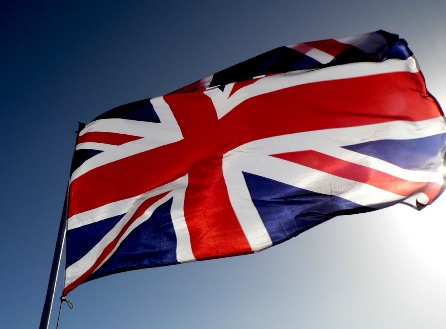 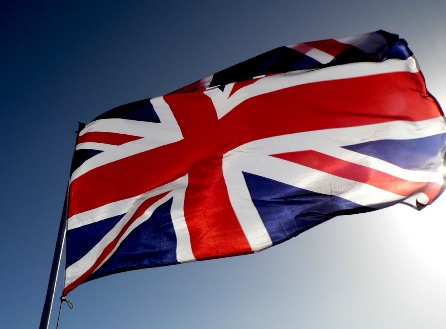 Szkolny Dzień Języka Angielskiego.Zapraszamy uczniów klas I-III oraz  IV-VIII do udziału w konkursie z języka angielskiego o tematyce symboli Wielkiej Brytanii.To wyjątkowy konkurs - nie trzeba być najlepszym z języka angielskiego, żeby ubiegać się o podium. Wystarczy odrobina fantazji, szczypta kreatywności i trochę wolnego czasu.Uczniowie klas I-III Konkurs na najciekawszą pracę ,,British symbols” .Wykonajcie model wybranego symbolu Wielkiej Brytanii. Technika prac jest dowolna np. z kartonu, papieru, masy solnej, plasteliny,  itp.Gotowe prace należy złożyć do p. Kamili Piankowskiej w terminie do 14.02.2021r.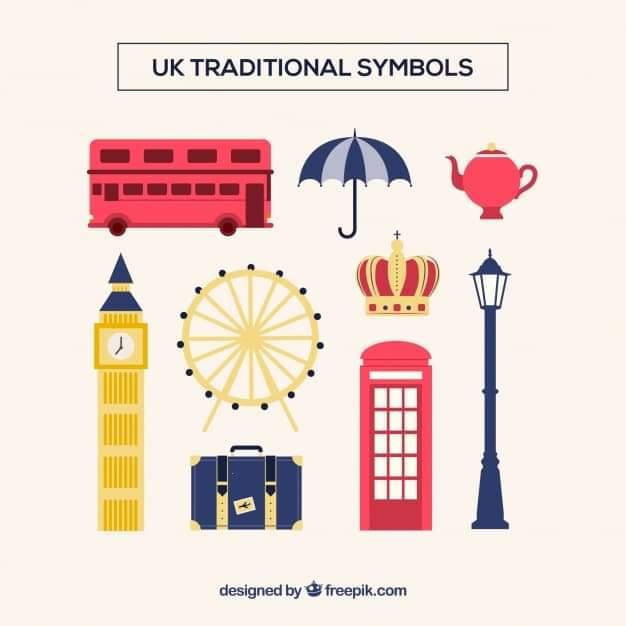 Uczniowie klas IV-VIIIKonkurs na najciekawszy ,,British symbols” lapbook.Czym jest LAPBOOK? Choć nazwa brzmi nieco obco, z pewnością wielu z Was już tworzyło podobne prace.Lapbook to teczka lub papierowy folder wypełniony zebranymi faktami i ilustracjami na określony temat. Można go zrobić w zwykłej teczce na prace plastyczne albo w otwieranym kartonie. Lapbook tworzymy troszkę na zasadzie skojarzeń. Królują w nim obrazy, opisane niewielką ilością tekstu. W Internecie znajdziecie filmiki instruktażowe:https://www.youtube.com/watch?v=dYsN52sOvBA https://www.youtube.com/watch?v=vrE0Sll9KZo https://www.youtube.com/watch?v=Hk2PSDrFuK0 https://pl.pinterest.com/pin/520728775656925067/ wraz z dokładną instrukcją wykonania poszczególnych elementów lapbooka np. takich jak kaskada:https://www.youtube.com/watch?v=Y3En1-xWoiA.Gotowe prace należy złożyć do swojego nauczyciela j.angielskiego poprzez zrobienie zdjęcia i przesłanie go przez aplikację Teams do 14.02.2021r. Po wznowieniu nauczania stacjonarnego, wykonane prace należy złożyć osobiście.Zapraszamy do udziału! Your English teachers: p. Ania, p.Kamila i p.Asia 